ҠАРАР					ПОСТАНОВЛЕНИЕ«____» _________________2020 й.  № ____________     «____» _______________2020 г.О внесении изменений в административный регламентпредоставления муниципальной услуги «Зачисление детейв муниципальные общеобразовательные учреждения»в городском округе город Октябрьский Республики Башкортостан, утвержденный постановлением администрации городского округа город Октябрьский Республики Башкортостан от 28.05.2019 № 2139В соответствии с Федеральным законом от 27.07.2010 № 210-ФЗ «Об организации предоставления государственных и муниципальных услуг», Федеральным законом от 29.12.2012 № 273-ФЗ «Об образовании в Российской Федерации», постановлением Правительства Республики Башкортостан от 22.04.2016 № 153 «Об утверждении типового (рекомендованного) перечня муниципальных услуг, оказываемых органами местного самоуправления в Республике Башкортостан», постановлением администрации городского округа город Октябрьский Республики Башкортостан от 03.10.2016 № 4184 «О разработке и утверждении административных регламентов исполнения муниципальных функций и административных регламентов предоставления муниципальных услуг», приказом Министерства просвещения Российской Федерации от 02.09.2020 № 458 «Об утверждении Порядка приема на обучение по образовательным программам начального общего, основного общего и среднего общего образования», в целях повышения качества предоставления муниципальных услуг по организации предоставления общедоступного бесплатного общего образования ПОСТАНОВЛЯЮ:	1. Внести в административный регламент предоставления муниципальной услуги «Зачисление детей в муниципальные общеобразовательные учреждения» в городском округе город Октябрьский Республики Башкортостан, утвержденный постановлением администрации городского округа город Октябрьский Республики Башкортостан от 28.05.2019 № 2139, следующие изменения:1) пункт 2.6 изложить в следующей редакции:«2.6. Прием заявлений о приеме на обучение в первый класс для детей, указанных в пунктах 1.4, 1.4.1, 1.4.2 административного регламента, а также проживающих на закрепленной территории, начинается 1 апреля текущего года и завершается 30 июня текущего года.Для детей, не проживающих на закрепленной территории, прием заявлений о приеме на обучение в первый класс начинается 6 июля текущего года до момента заполнения свободных мест, но не позднее 5 сентября текущего года.Общеобразовательные учреждения, закончившие прием в первый класс всех детей, указанных в пунктах 1.4, 1.4.1, 1.4.2 административного регламента, а также проживающих на закрепленной территории, осуществляют прием детей, не проживающих на закрепленной территории, ранее 6 июля текущего года.Прием в общеобразовательное учреждение (кроме зачисления в первый класс) осуществляется в течение всего учебного года при наличии свободных мест.В случае отсутствия мест в общеобразовательном учреждении родители (законные представители) ребенка для решения вопроса о его устройстве в другое общеобразовательное учреждение обращаются непосредственно в отдел образования администрации городского округа город Октябрьский Республики Башкортостан»;2) абзац десятый пункта 3.3 изложить в следующей редакции:«Руководитель общеобразовательного учреждения издает распорядительный акт о приеме на обучение детей, указанных в абзаце первом пункта 2.6 административного регламента, в течение 3 рабочих дней после завершения приема заявлений о приеме на обучение в первый класс»;3) абзац одиннадцатый пункта 3.3 изложить в следующей редакции:«Руководитель общеобразовательного учреждения издает распорядительный акт о приеме на обучение ребенка в течение 5 рабочих дней после приема заявления о приеме на обучение и представленных документов, за исключением случая, предусмотренного абзацем десятым пункта 3.3 административного регламента».2. Настоящее постановление обнародовать в читальном зале архивного отдела администрации городского округа город Октябрьский Республики Башкортостан, разместить на официальном сайте городского округа город Октябрьский Республики Башкортостан и в федеральной государственной информационной системе «Единый портал государственных и муниципальных услуг (функций)».3. Контроль за исполнением настоящего постановления возложить на заместителя главы администрации О.Р. Латыпова.И.о.  главы администрации		А.Н. ШмелевБАШҠОРТОСТАН РЕСПУБЛИКАһЫОктябрьский ҡалаһыҡала округы ХАКИМИӘТЕ452600, Октябрьский ҡалаһы,Чапаев урамы, 23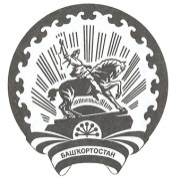 РЕСПУБЛИКА БАШКОРТОСТАНАДМИНИСТРАЦИЯгородского округагород Октябрьский452600, город Октябрьский,улица Чапаева, 23